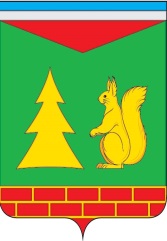 Ханты - Мансийский автономный округ – ЮграСоветский районАДМИНИСТРАЦИЯ ГОРОДСКОГО ПОСЕЛЕНИЯ ПИОНЕРСКИЙПОСТАНОВЛЕНИЕ « 09» августа 2023 г                                                                                                       №  265 О перечне помещений, предоставляемых зарегистрированным кандидатам, их доверенным лицам, представителям избирательных объединений для проведения встреч с избирателями в период избирательной кампанииВ соответствии с Федеральным законом от 06.10.2003 № 131-ФЗ «Об общих принципах организации местного самоуправления в Российской Федерации», Федеральным законом от 12.06.2002 № 67-ФЗ «Об основных гарантиях избирательных прав и прав на участие в референдуме граждан Российской Федерации», Уставом городского поселения Пионерский,  в целях недопущения собственниками, владельцами помещений находящихся в государственной или муниципальной собственности,  фактов нарушения избирательного законодательства: 1. Определить  перечень помещений, находящихся  в муниципальной собственности городского поселения Пионерский, предоставляемых  зарегистрированным кандидатам, их доверенным  лицам, представителям избирательных  объединений для проведения встреч с избирателями в период избирательной кампании (приложение 1).2.  Уполномочить  муниципальные  учреждения городского поселения Пионерский, указанные в приложении к настоящему постановлению:	1) предоставлять имущество, переданное им в безвозмездное пользование, зарегистрированным кандидатами, их доверенными лицами, представителями избирательных  объединений. Для проведения встреч с избирателями в период избирательной кампании по выборам  Губернатора Тюменской области (далее предоставление помещения);2)  заключать соответствующие договоры о предоставлении помещения;3)  избирательному объединению, зарегистрированному кандидату для проведения агитационных мероприятий по выборам Губернатора Тюменской области уведомлению подлежит Избирательная комиссия Тюменской области Izbirkom@72to.ru   не позднее дня, следующего за днем предоставления помещения. Примерная форма уведомления (приложение 2);3. Разместить настоящее постановление на официальном сайте городского поселения Пионерский.4. Настоящее постановление вступает в силу после его подписания.5. Контроль исполнения настоящего постановления оставляю за собой.Глава городского поселения Пионерский                                               В.С.ЗубчикПриложение 1к постановлениюАдминистрации городского поселения Пионерскийот 09.08.2023 № 265Перечень помещений, находящихся в муниципальной собственности городского поселения Пионерский, предоставляемых  зарегистрированным кандидатам, их доверенным  лицам, представителям избирательных  объединений для проведения встречс избирателями в период избирательной кампанииПриложение 2к постановлениюАдминистрации  городского поселения Пионерскийот 09.08.2023 № 265В Избирательную комиссию Тюменской областиот ________________________________________________(фамилия,___________________________________________________имя, отчество,___________________________________________________должность владельца (собственника) _____________________________________________________помещения)______________________________________________________(телефон, факс, адрес электронной почты)УВЕДОМЛЕНИЕот «__» _______________ 2023 годаВ соответствии с пунктами 3 и 4 статьи 56 Избирательного кодекса (Закона) Тюменской области от 03.06.2003 № 139, ______________________________________________________ (полное наименование учреждения, организации)сообщает о факте предоставления на безвозмездной основе                     «__» ________2023 года помещения, расположенного по адресу:  _________________________________________________________________(указывается место нахождения (адрес) помещения, учреждения (организации)для проведения агитационного публичного мероприятия в форме собрания зарегистрированному кандидату, избирательному объединению (нужное подчеркнуть) ____________________________________________	_______                                (Ф.И.О. зарегистрированного кандидата, , наименование избирательного объединения)на выборах Губернатора Тюменской областной Думы, назначенных           на 10 сентября 2023 года.Указанное помещение может быть предоставлено другим зарегистрированным кандидатам, избирательным объединениям, на тех же условиях: с «__» _________ 2023 года по «__» _________ 2023 годас ___ час. до ___ час. 	ИЛИдата «__» _________ 2023 года с ___ час. до ___ час. дата «__» _________ 2023 года с ___ час. до ___ час. Руководитель организации (учреждения) 			____________________                                                                            (Ф.И.О., подпись)№п/пНаименование объектаАдресНаименование организацииФИОруководителя, телефон1.Нежилое здание Администрациип.ПионерскийУл. Железнодорожная, д. 10Администрация городского поселения ПионерскийГлава г.п. Пионерский Зубчик Венера СагитовнаТел. : 8 (346)75-78-871 доб.2022.Нежилое помещениеспорткомплексап.Пионерскийул. Комсомольская, д. 8Муниципальное бюджетное учреждение «Культурно-спортивный комплекс «Импульс» г.п. ПионерскийДиректор МБУ КСК «Импульс» г.п. Пионерский Капля Алена Владимировна,Тел. : 4-09-77